TRABALHO DE RECUPERAÇÃO. Veja as imagens abaixo e depois responda o que se pede. 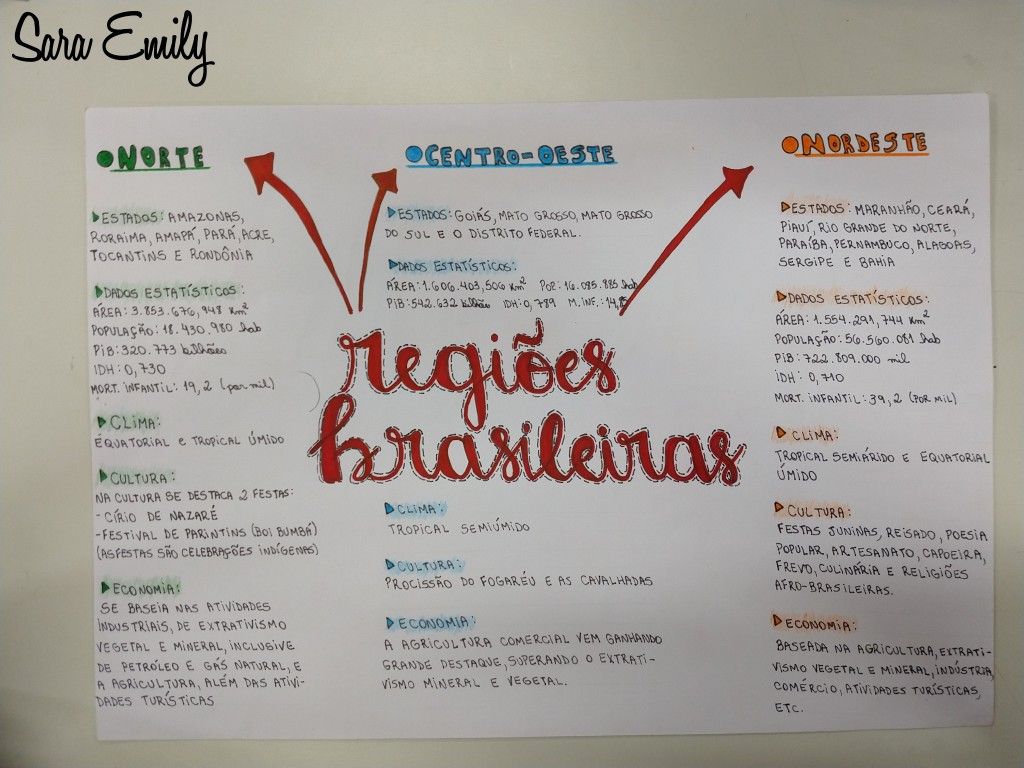 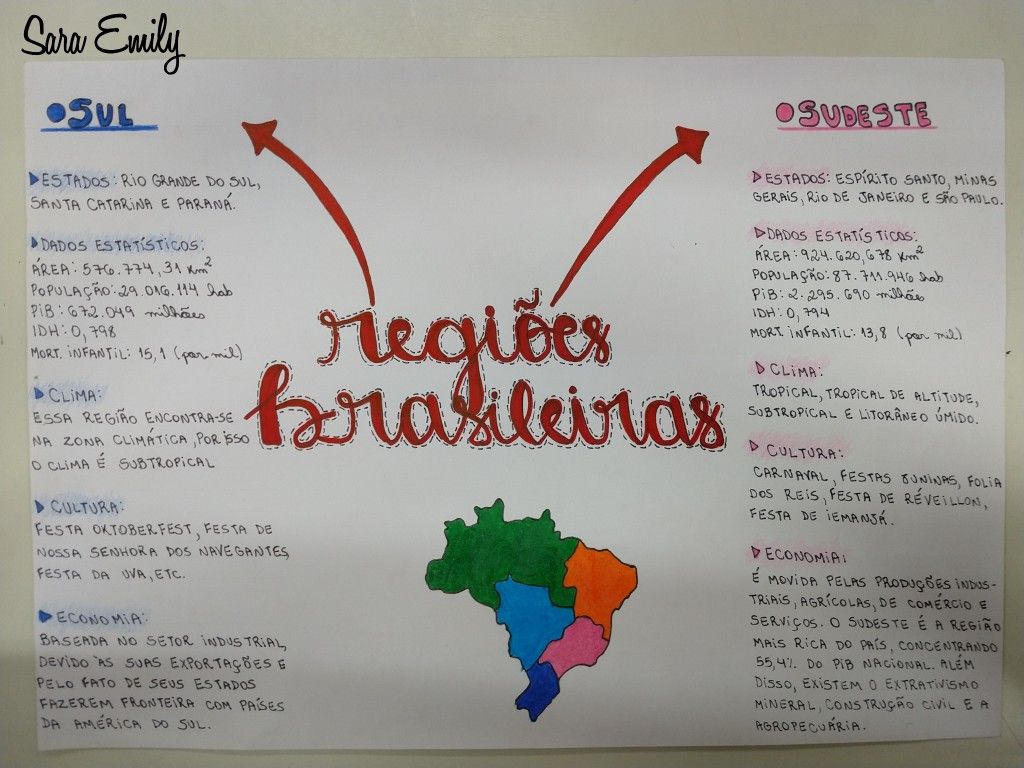 Quais são os grupos étnicos presentes em tempos de colonização no Brasil?Faça uma tabela com os Estados e Capitais da região Norte do Brasil.Por que a região Sudeste é a que contém o maior número de industrialização do Brasil? Descreva por que a Mata Atlântica foi tão desmatada. OBS: Nem todas as respostas estarão presentes nos mapa conceituais, o conteúdo é do ano todo, reveja seus tads e atividades passadas. 